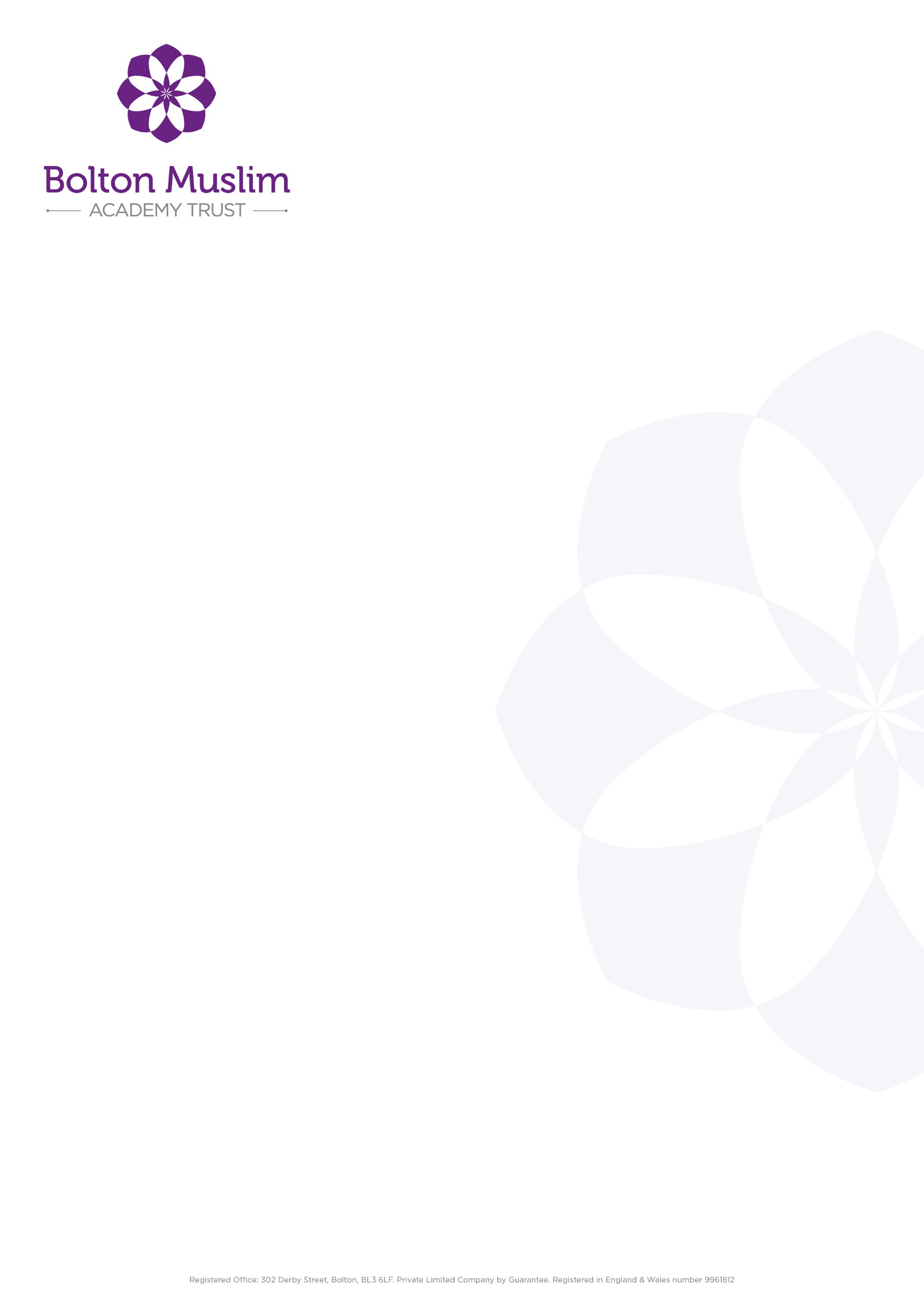 Main Scale Teaching PostPost DescriptionTeacherMain Purpose:To ensure effective, high quality teaching in the classroom and make a full and active contribution to the values and stated aims of the school. Health & Safety ResponsibilitiesAll employees have the responsibility:To comply with safety rules and procedure laid down in their area of activityTo take reasonable care of their own health and safety and hence avoid injury to themselves and to others by act or omission whilst at workTo use protective clothing or equipment as may be providedTo report promptly all sickness, accidents, unsafe conditions or practices and dangerous occurrences of which they are awareTo co-operate with the headteacher in the fulfilment of the objectives of the school’s Health and Safety policiesGeneralBeing aware of the responsibility for child protection, safeguarding, personal health, safety and welfare and that of others who may be affected by your actions or inactionsMaintaining confidentiality as appropriateCooperating with the employers on all issues of health, safety and welfareCustomer Care - To provide quality services that are what our customers want and need. To give customers the opportunity to comment or complain if they need to. To work with customers and do what needs to be done to meet their needs. To inform your manager about what customers say in relation to the services delivered.Develop oneself and others - To make every effort to access development opportunities and ensure you spend time with your manager identifying your development needs through your personal development plan. To be ready to share learning with othersValuing Diversity - To accept everyone has a right to their distinct identity. To treat everyone with dignity and respect and to ensure that what all our customers tell us is valued by reporting it back into the organisation. To be responsible for promoting and participating in the achievement of the school’s diversity and inclusion policy.Health and Safety – To operate safely within the workplace with regard to Health and Safety LegislationConfidentiality – An acknowledgment of the need to maintain confidentiality at all times and to become aware of the National, Council and school/setting policies on Confidentiality and the management and sharing of informationEnergy Efficiency – To promote energy efficiency throughout the workplace and within own area of activityThe post holder may reasonably be expected to undertake other duties commensurate with the level of responsibility that may be allocated from time to time.Person SpecificationQualifications:	Previous Experience:Professional Competence:Personal Qualities:Post Title:     Teacher of MFLResponsible to:   Head of DepartmentGrade:            TPSMAIN (CORE) DUTIESTeaching and LearningTo develop a safe, effective, stimulating and inclusive learning environment in the classroomTo plan and prepare high quality schemes of work and individual lessonsTo ensure all students’ needs are met through effective differentiation of learning contexts and  teaching resources, including those needs of disadvantaged, G&T, ‘catch up’ and SEND studentsTo use a variety of teaching methods and learning contexts which stimulate learning and progress appropriate to students’ needs and the demands of the syllabusTo provide high quality written and oral feedback to students so as to facilitate accelerated rates of progress amongst all ability and age rangesTo ensure that literacy, numeracy and SMSC developments, including the promotion of British Values, are reflected in the learning experiences of all students.To nurture outstanding attitudes to learning in accordance with the school’s policies and procedures and to foster exemplary practice with regard to punctuality, behaviour, standards of work and homework.To ensure the effective/efficient deployment of classroom support so as to promote independent learning and accelerated rates of progress in SEND  learnersTo assess, record and report and give written/verbal and diagnostic feedback on the attendance, development, progress and attainment of students and to keep such records as requiredTo undertake assessment of students as requested by external examination bodies, departmental and school procedures.To promote  and contribute to extra-curricular departmental activities and out of hours learning To work effectively as a member of the  department and contribute positively to working relationships across the schoolTo seek opportunities to collaborate with other schools in order to develop own practice and pedagogyOperational/Strategic PlanningTo assist in the development of appropriate syllabuses, resources and schemes of work within the department To contribute to the department’s Improvement Plan and its implementation.To ensure the implementation and development of school policies and practices e.g. the Whole School Marking Policy and the school’s Vision for LearningTo contribute to whole school planning activities.Professional DevelopmentTo play an active role in the school’s CPD programme by participating in arrangements for further training and professional development.To continue own professional development where appropriate e.g. subject knowledge and teaching methods.To engage actively in the school’s Performance Appraisal CycleQuality AssuranceTo fully participate in the school’s quality assurance procedures To contribute to the process of monitoring and evaluation of the curriculum department in line with agreed school procedures including evaluation against quality standards and performance criteria. To seek and implement improvement where required.To review methods of teaching and programmes of work as appropriateTo take part, as required, in the review, development and management of activities relating to the curriculum, organisation and pastoral functions of the schoolManagement InformationTo maintain appropriate records and to provide relevant accurate and up-to-date information for SIMS registers etc.To complete relevant data collections and  documentation to assist in the tracking of student progressTo analyse student progress data in order to inform own teaching CommunicationsTo communicate effectively with the parents and other stakeholders as appropriate.To follow agreed policies of communication within the schoolMarketing and LiaisonTo take part in marketing and liaison activities such as Open Evenings, Parents’ Evenings, Review Days and liaison events with partner schools.To contribute to the development of effective subject links with external agencies.Management of ResourcesTo contribute to the process of the ordering and allocation of equipment and materials.To assist the Head of Department in identifying  resource needs and to ensure the efficient and effective use of such resources  Pastoral SystemTo act as a Learning Co-ordinator to an assigned group of students in accordance with the Learning Co-ordinator Post DescriptionSafeguardingTo be aware of all aspects of and act upon as appropriate, the school’s Safeguarding and Child Protection Policy OtherTo undertake any other duty as specified by STPCB not mentioned in the above as directed by the HeadteacherThe duties of this post may vary from time to time without changing the general character of the post or level of responsibility entailed.Employees will be expected to comply with any reasonable request from a manager to undertake work of a similar level that is not specified in this job description.Employees are expected to be courteous to colleagues and provide a welcoming environment to visitors and telephone callers.The school will endeavour to make any necessary reasonable adjustments to the role and working environment of individual  members of staff to enable access to employment opportunities for disabled job applicants or continued employment for any employee who develops a disabling condition.EssentialA recognised good honours degree or equivalent in the relevant subject specialismQualified Teacher StatusAbility to inspire and teach across the 11-16 age and ability rangeRelevant in-service trainingDesirableFurther professional qualifications relevant to the post EssentialA successful record of teaching Evidence of successful impact on learner outcomes for 11-16Experience of working as a form tutor/learning coordinatorExperience in delivering successful intervention programmesInvolvement in the monitoring of progress and attainment at student and class levelsExperience of successful team workDesirableExperience of developing learning and teaching in an inclusive environmentInvolvement in curriculum initiatives and extra- curricular developmentsEssentialExcellent specialist subject knowledgeAbility to teach at both Key Stages 3 and 4Excellent knowledge and understanding of behaviour management strategies and how to successfully implement theseHigh level communication skills including presentational skillsAbility to inspire and motivate students Ability to contribute to and develop SOW and POS in the relevant subject specialismKnowledge and understanding of how to use ICT and other technologies for school improvementAbility to initiate, develop and implement policies and initiativesAbility to work effectively in a teamGood organisational and time management skills ~ able to meet strict deadlinesAbility to analyse and problem-solve and have a ‘solution-based’ approachAbility to set clearly articulated goals, track progress and adapt strategies to achieve themA strong commitment to inclusion and the overcoming of barriers to educationDesirableEssentialCommitment to an ethos of high standards and academic successStrong sense of moral purpose and probity, with commitment to the school’s vision and ethosCapacity to establish positive and sensitive interpersonal relationships across the school and wider communitySelf-confidence, personal impact and presencePersonal resilience, with the ability to prioritise conflicting demandsCommitment to own professional developmentSympathetic to and supportive of the Islamic faith Desirable